Живой уголок в детском садуОбщение с природой положительно влияет на человека, делает его добрее, мягче, будит в нем лучшие чувства. Особенно велика роль природы в воспитании детей.      В дошкольном учреждении ребят знакомят с природой, происходящими в ней в разное время года изменениями. На основе приобретенных знаний формируются такие качества, как любовь к природе, навыки бережного отношения к ней, забота о живых существах рождают не только интерес к природе, но и способствуют формированию у них лучших черт характера, трудолюбие, уважение к труду взрослых, охраняющих и умножающих природные богатства.  В решении задач ознакомления детей с природой, воспитания любви к ней поможет уголок природы детского сада, где содержатся комнатные растения и некоторые животные.Обитателей уголка природы дети видят ежедневно, что облегчает работу воспитателя; под его руководством ребята систематически наблюдают и ухаживают за живыми существами. В процессе  ухода за ними дети получают представление о многообразии растительного и животного мира на земле, о том, как растут и развиваются растения и животные, какие условия для них нужно создавать. Воспитатель учит детей сравнительному анализу: сравнивая животных, находить сходство и различие между ними, общее и различное у растений, помогает замечать интересные, особенности внешнего вида и поведения. Все обитатели уголка должны быть достаточно разнообразными и интересными для наблюдения, не требовать сложного ухода, чтобы труд по уходу за ними был доступен детям дошкольного возраста.В уголок природы следует помещать в первую очередь растения и животных, характерных для той климатической полосы, в которой расположено учреждение.  Уголок природы в младших группахПри подборе обитателей уголка природы в младших группах учитывают прежде всего особенности восприятия детьми предметов (малыши выделяют яркие признаки и свойства), а также образовательные задачи. Малыши должны научиться узнавать и называть 2—3 растения, их основные части (лист, стебель, цветок).  Дети второй младшей группы привлекаются к уходу за растениями: поливают водой, приготовленной взрослым (он же определяет и дозировку), обтирают влажной тряпочкой крупные кожистые листья растений. Наблюдая за животными, малыши- учатся узнавать их по внешним ярким признакам: частям тела, характеру движения, издаваемым звукам и т., д.Уголок природы в детском саду – это не просто интересная деталь интерьера обучающего заведения для малышей. Уголки в саду детском, в которых находятся различные растения и животные, учат малышей ценить красоту природы. Дети, которые регулярно наблюдают за обитателями живого уголка в группе детского сада, учатся осознавать и принимать такие важные понятие, как доброта и ответственность.Наблюдения за растениями помогают малышам ценить природное разнообразие, понимать разницу во временах года, и осознавать необходимость своевременного ухода за флорой. Игра с животными и уход за ними учит малышей понимать, что такое забота.Уголки для детских садов – это необязательно лишь флора и фауна. В оформлении уголков в детском саду определенное место отводится поделкам, выполненным детьми, интересным книгам, рисункам и интересным настольным играм, в которые малыши могут в любое время поиграть.Растения в живом уголкеОсновной элемент любого уголка природы в детском саду – это растения. Выбирая растения для оформления уголков в детском саду необходимо обратить особое внимание на их разнообразие. Чем больше представлено будет разных растений в детском уголке – тем интереснее будет пребывание малышей рядом с ними. Детки должны понимать, что существует огромное количество растений, и что за каждым из них нужен свой собственный особый уход.Лучше всего для детского уголка в детском саду подойдут неприхотливые комнатные растения, за которыми малышам будет нетрудно ухаживать. Не стоит выбирать представителей флоры для детского сада из таких сортов, для которых требуются удобрения или дополнительный обогрев электроприборами, поскольку дети с такими особенностями ухода самостоятельно не справятся. Хорошо подходят для уголка природы в детском саду такие растения, как хлорофитум, аспарагус, китайская роза, монстера. Не стоит помещать в уголке природы ядовитые растения и кактусы, прикасаясь к которым ребенок сможет пораниться.Отличной идеей для воспитателей будет разделение малышей на несколько групп и прикрепление к каждой из них маленького росточка. Малыши должны будут ухаживать за ростком, наблюдая за тем, как он превращается в большое и красивое растение. Та группа детей, чей росток быстрее всех вырастет, побеждает в соревновании.Животные в живом уголкеВоспитателям, желающим научить детей заботе о ком-то и принятию ответственности за свои поступки, рекомендуется обязательно завести в детском уголке каких-либо животных. Необходимо помнить, что содержание животных в детском саду допускается лишь с разрешения санитарного эпидемиологического надзора, поэтому все представители фауны, которые будут жить в детском саду, должны быть обязательно осмотрены специалистом. Не допускается также размещение в уголках природы в детском саду животных, взятых с улицы.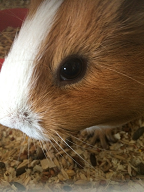 Коллективная забота малышей о питомцах научит их взаимодействию между собой. Малыши поймут, что значит работа в команде, выслушивание чужого мнения и ответственность. Дети, которые обычно с неохотой идут в детский сад, благодаря наличию живого уголка, могут изменить свое мнение, и вскоре начать приходить туда даже раньше, чем остальные сверстники.Выбор животного для детского уголка в детском саду должен основываться в первую очередь на его безопасности и простоте ухода. Экзотические животные, например, змеи или пауки, не подойдут для этой цели. Животные, предназначенные для детей, должны иметь яркий окрас, поскольку это будет привлекать внимание детей, и малыши не забудут о своих питомцах.Хорошим решением будет заведение нескольких представителей одного и того же вида, поскольку это поможет малышам, наблюдая за ними, замечать разницу в характере и поведении питомцев. Обязательное условие – дать всем обитателям живого уголка клички, чтобы дети могли полноценно общаться со своими питомцами и называть их по имени.Прекрасно подходят для живого уголка морские свинки, поскольку они очень дружелюбны по отношению к детям и не требуют сложного ухода. Морских свинок можно легко брать в руки, поскольку они довольно крупные, и дети не смогут случайно причинить им боль, вытаскивая из клетки. Морская свинка более предпочтительна, чем хомячки или крысы.Очень часто обитателями живого уголка становятся разноцветные волнистые попугайчики, однако, приобретая таких питомцев, воспитателям стоит помнить о том, что разговаривать умеют только самцы. Отличным решением будет содержание и самца, и самки, которые смогут отложить яйца – так у детей появится возможность наблюдать за появлением на свет птенца.Детские уголки в детском саду не обходятся без аквариумов. Рыбки – самые неприхотливые в уходе существа, а детки легко научатся их кормить и менять воду под присмотром воспитателя. Наблюдение за плавающими рыбками имеет свойство расслаблять и успокаивать человека, поэтому аквариум будет прекрасной находкой не только для детей, но и для воспитателей после напряженного трудового дня. Совсем необязательно ставить огромный аквариум, вполне достаточно будет небольшого, который дети самостоятельно смогут украсит с помощью камушков и ракушек. Лучшие для поселения в живом уголке виды рыбок – это гуппи, сомики, меченосцы, данио, барбусы.Правила поведения в живом уголкеКак только малыши придут в группу, воспитателю необходимо познакомить их со всеми представителями флоры и фауны, которые есть в природном уголке. В первые дни малыши должны привыкнуть к растениям и животным, выучить их названия и имена. После этого можно обучать их правилам ухода за ними. Необходимо составить график полива растений, кормления животных и чистки их клеток, и придерживаться его. Также воспитатель может завести специальный журнал, в который со слов малышей будет записывать их наблюдения за животными и растениями.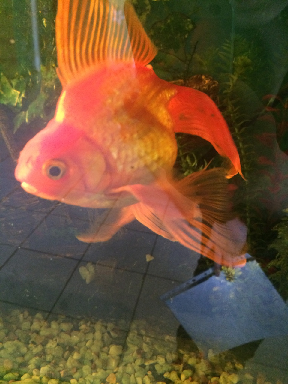 Полезно будет всей группой пару раз в месяц устраивать генеральную уборку в живом уголке: сметать пыль с растений, вытирать полки и подоконник, делать небольшую перестановку. Особое внимание воспитателям следует уделить тем детям, родители которых не разрешают им держать питомцев дома: общаясь с животными в детском уголке, малыши получат ценный опыт, которого лишены дома